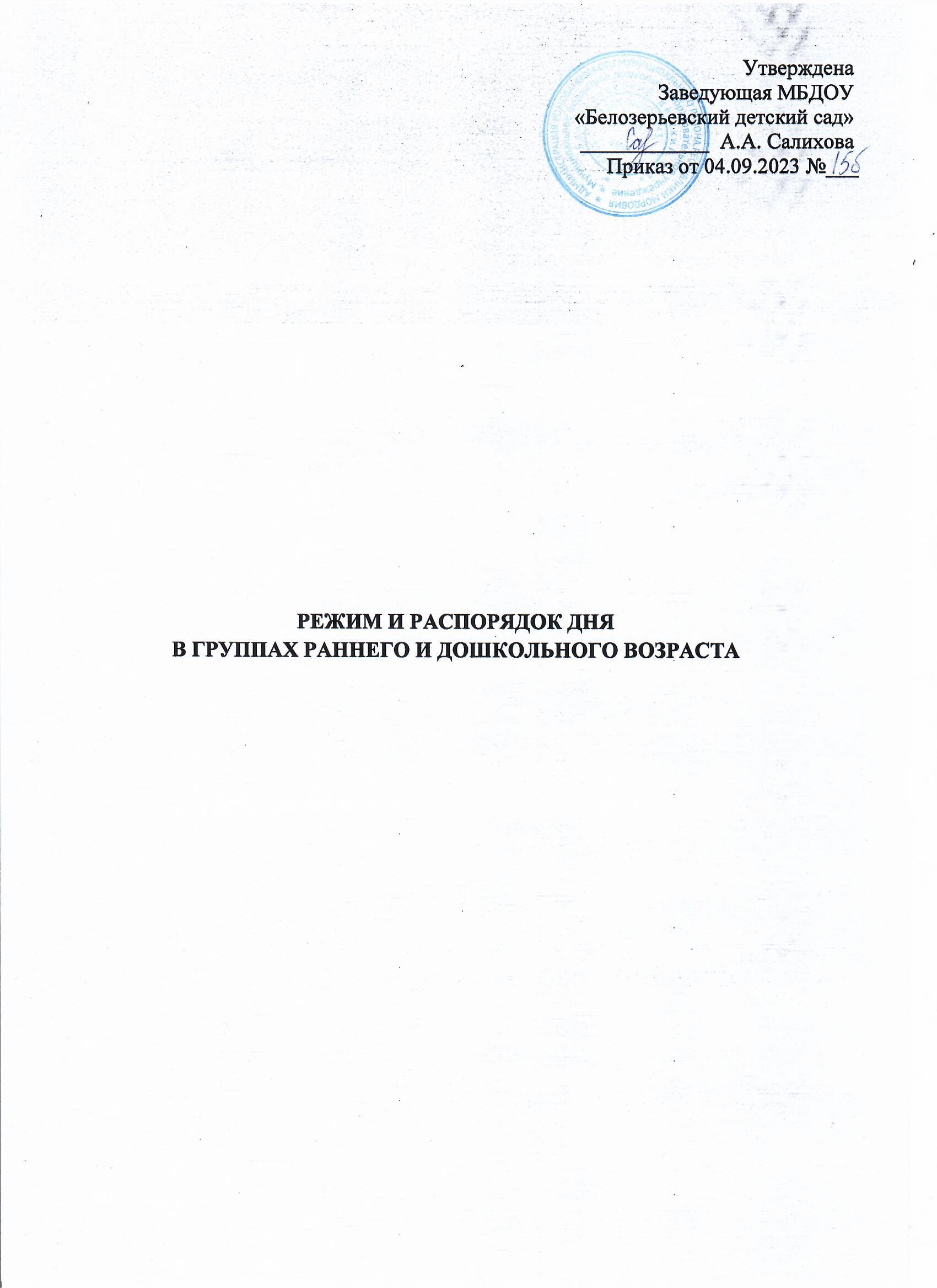 Режим ежедневной организации жизни и деятельности воспитанниковна холодный период года         Возрастные группыРежимныемоменты     Первая младшая группа(2-3 года)Вторая младшая группа             (3-4 года)Средняя группа           (4-5 лет)Старшая группа            (5-6 лет)Подготови-тельная группа          (6-7 лет)Прием детей, свободная игра, утренняя гимнастика7.00 - 8.307.00 - 8.307.00 - 8.307.00 - 8.307.00 - 8.30Подготовка к завтраку, завтрак8.30-9.008.30-8.508.30-8.508.30-8.508.30-8.50Утренний  круг-8.50-9.008.50-9.008.50-9.008.50-9.00Организованная образовательная  деятельность    (общая длительность, включая перерывы)9.00-9.10             (1 подгруппа)   10 м.перерыв   9.20-9.30             (2 подгруппа)9.00-9.15             (1 НОД)            10 м.перерыв   9.25-9.40             (2 НОД)9.00-9.20             (1 НОД)          10 м.перерыв   9.30-9.50             (2 НОД)9.00-9.25             (1 НОД)              10 м.перерыв   9.35-10.00             (2 НОД)             10 м.перерыв  10.10-10.35    (3НОД)9.00-9.30            (1 НОД)          10 м.перерыв   9.40-10.10            (2 НОД)         10 м.перерыв  10.20-10.50     (3НОД)Второй завтрак10.30-10.4010.30–10.4010.30-10.4010.35-10.4510.50-11.00Подготовка к прогулке, 
прогулка9.40-11.409.50-12.0010.00-12.0010.45-12.1010.50-12.20Возвращение с прогулки11.40-12.0012.00-12.1512.00-12.2012.20-12.3012.30 -12.45Подготовка к обеду, обед12.00- 12.3012.20-12.5012.20-12.5012.30-13.0012.40-13.00Сон12.30 -15.0012.45 -15.0012.50-15.0013.00-15.0013.15-15.00Постепенный  подъем, физкультурно-оздоровительные процедуры15.00 -15.2515.00 -15.2515.00 -15.2515.00 -15.2515.00 -15.25Подготовка к полднику, полдник15.30-16.0015.30-16.0015.30-15.5015.30-15.5015.30-15.50Самостоятельная и совместная деятельность, игрыНОД 15.50-16.00
(1подгруппа )
10 м.перерыв        16.10-16. 20                   (2 подгруппа)16.00-16.3015.50-16.2015.50-16.2015.50-16.20Подготовка к ужину, ужин16:35-17:0516:30-17:0016:20-16:5016:20-16:5016:20-16:50Вечерний круг-16.50-17.0016.50-17.0016.50-17.0016.50-17.00Подготовка к прогулке, прогулка.
Уход домой.17.05 -17.3017.00-17.3017.00-17.3017.00-17.3017.00-17.30